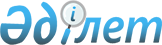 2009 жылға арналған аудандық бюджет туралы
					
			Күшін жойған
			
			
		
					Солтүстік Қазақстан облысы Есіл аудандық мәслихатының 2008 жылғы 22 желтоқсандағы N 12/74 шешімі. Солтүстік Қазақстан облысының Есіл ауданының Әділет басқармасында 2009 жылғы 15 қаңтарда N 13-6-107 тіркелді. Қолдану мерзімінің өтуіне байланысты күшін жойды (Солтүстік Қазақстан облысы Есіл ауданы мәслихатының 2011 жылғы 6 мамырдағы N 01-15/123 хаты)      Ескерту. Қолдану мерзімінің өтуіне байланысты күшін жойды (Солтүстік Қазақстан облысы Есіл ауданы мәслихатының 2011.05.06 N 01-15/123 хаты)       

Қазақстан Республикасы Бюджеттік кодексінің 75-бабына, «Қазақстан Республикасындағы жергілікті мемлекеттік басқару туралы» Қазақстан Республикасы Заңының 6-бабының 1-тармағына сәйкес, аудандық мәслихат ШЕШТІ:



      1. 2009 жылға арналған аудандық бюджетті 1 қосымшаға сәйкес келесі көлемде бекіту:

      1) кірістер - 1 679 243 мың теңге;

      соның ішінде:

      салық түсімінен - 182 981 мың теңге;

      салықтық емес түсімнен - 2 000 мың теңге;

      негізгі капиталды сатудан түсім - 1 200 мың теңге;

      трансферттер түсімінен -1 476 562 мың теңге;

      2) шығындар - 1 672 767 мың теңге;

      3) таза бюджеттік несиелеу - 0 мың теңге;

      соның ішінде:

      бюджетті несиелер - 0 мың теңге;

      бюджеттік несиелерді жабу - 0 мың теңге;

      4) қаржылық активтермен операциялар сальдосы - 7890 мың теңге;

      соның ішінде:

      қаржылық активтерді сатып алу - 8 000 мың теңге;

      мемлекеттік қаржылық активтерді сатудан түсім - 110 мың теңге;

      5) тапшылық (профицит) - -1 414 мың теңге;

      6) тапшылықты қаржыландыру;

      (профицитті пайдалану) - 1 414 мың теңге;

      қарыздар түсімі - 0 мың теңге;

      қарыздарды жабу - 0 мың теңге;

      бюджет қаражатының

      пайдаланылатын қалдықтары - 0 мың теңге.

      Ескерту. 1-тармаққа өзгерту енгізілді - Есіл аудандық мәслихатының 2009.04.27 N 17/109; 2009.08.07 N 21/129; 2009.10.26 N 22/136; 2009.11.23 N 23/141 Шешімдерімен

      7) Бюджет қаражаты қалдықтарының қозғалысы — 1 414 мың теңге

      Ескерту. 1-тармақ 7) тармақшамен толықтырылды - Есіл аудандық мәслихатының 2009.04.27 N 17/109 Шешімімен



      2. 2009 жылға аудандық бюджет кірістері ҚР Бюджет кодексіне сәйкес келесі салық түсімдері есебінен қалыптасуын белгілеу:

      әлеуметтік салық;

      мүлік салығы;

      жер салығы;

      көлік салығы;

      бірыңғай жер салығы;

      акциздер;

      жер учаскелерін пайдаланған үшін төлем;

      кәсіпкерлік қызмет жүргізгені үшін алым;

      мемлекеттік баж.

      кәсіпкерлік пен кәсіби қызмет жүргізгені үшін алым;

      мемлекеттік баж.



      3. Аудандық бюджет кірістерінің келесі салықтық емес түсімдер есебінен қалыптасуын белгілеу:

      мемлекеттік меншіктегі мүліктерді жалға беруден кіріс;

      өзге де салықтық емес түсімдер.



      4. Аудандық бюджет кірістерінің негізгі капиталды сатудан түсім есебінен қалыптасуын белгілеу.



      5. Аудандық бюджет кірістерінің мемлекеттік қаржылық активтерді сатудан түсім есебінен қалыптасуын белгілеу.



      6. 2009 жылға облыстық бюджеттен аудандық бюджетке берілетін 1 142 590 мың теңге трансферт көлемін қарастыру.



      7. 2009 жылға облыстық бюджеттен аудандық бюджетке берілетін мақсатты ағымдағы трансферттер көлемін 1454 мың теңге сомасында қарастыру, соның ішінде 9 қосымшаға сәйкес, балаларға жол қауіпсіздігін үйрету үшін әр мектепке Жол жүру қауіпсіздігі жөніндегі құралдарға 325 мың теңге сомасында; жеңілдіктер бойынша ҰОС ардагерлері мен мүгедектерге теңестірілген тұлғалардың тістерін жеңілдікпен протездеуге 65мың теңге; елді мекендердегі ауыл шаруашылық маңызды жерлерін түгендеуге 1064 мың теңге.

      Ескерту. 7-тармаққа өзгерту енгізілді - Есіл аудандық мәслихатының 2009.04.27 N 17/109 Шешімімен

      7.1 Аймақтық жұмыспен қамту және кадрларды қайта даярлау стратегиясын жүзеге асыруға арналған (Жол картасы) республикалық бюджеттен бөлінген 75731 мың теңге сомасындағы нысаналы трансферттер» келесі іс-шараларды қаржыландыруға бекітілсін:

      1) Мектептер мен басқа да әлеуметтік нысандарды күрделі жөндеуге 32033 мың теңге, соның ішінде:

      білімге – 29033 мың теңге;

      мәдениетке – 3000 мың теңге;

      2) аудандық маңыздағы автомобиль жолдарын, қалалар мен елді мекендердің көшелерін жөндеуге және қамтамасыз етуге – 9340 мың теңге;

      3) әлеуметтік жұмыс орындарын құру мен жастар тәжірибесі бағдарламасын кеңейтуге – 13098 мың теңге, соның ішінде:

      жастар тәжірибесі бағдарламасын кеңейтуге – 6198 мың теңге;

      әлеуметтік жұмыс орындарын құруға – 6900 мың теңге;

      4) инженерлік-коммуникациялық инфрақұрылымдарды жөндеу және елді мекендерді көркейтуге – 21260 мың теңге;

      Ескерту. 7-тармақ 7.1-тармақпен толықтырылды - Есіл аудандық мәслихатының 2009.04.27 N 17/109 Шешімімен

      7.2. Аймақтық жұмыспен қамту және кадрларды қайта даярлау стратегиясын жүзеге асыруға арналған (Жол картасы) облыстық бюджеттен бөлінген 51088 мың теңге сомасындағы нысаналы трансферттердің бөлінуі бекітілсін:

      1) мектептерді күрделі жөндеуге 10588 мың теңге;

      2) аудандық маңыздағы автомобиль жолдарын, қалалар мен елді мекендердің көшелерін жөндеуге және қамтамасыз етуге – 21500 мың теңге;

      3) инженерлік-коммуникациялық инфрақұрылымдарды дамыту және елді мекендерді көркейтуге – 19000 мың теңге;

      Ескерту. 7-тармақ 7.2-тармақпен толықтырылды - Есіл аудандық мәслихатының 2009.04.27 N 17/109 Шешімімен

      7.3. Аймақтық жұмыспен қамту және кадрларды қайта даярлау стратегиясын жүзеге асыруға арналған (Жол картасы) сомалар жергілікті бюджет шығындарының оңтайландырылуы есебінен 4477 мың теңге сомасындағы бөлінуі бекітілсін, соның ішінде:

      1) мектептерді күрделі жөндеуге 1277 мың теңге;

      2) Кенттердегі, ауылдардағы (селолар) әлеуметтік жобаларды қаржыландыруға 3 200 мың теңге.

      Ескерту. 7-тармақ 7.3-тармақпен толықтырылды - Есіл аудандық мәслихатының 2009.04.27 N 17/109 Шешімімен



      8. 2009 жылға арналған аудандық бюджетте дамуға 37068 мың теңге сомасындағы республикалық бюджеттен мақсатты трансфертті қарастыру. Соның ішінде 8-қосымшаға сәйкес, мемлекеттік атаулы әлеуметтік көмекті төлеуге 5740 мың теңге, аз қамтамасыз етілген отбасыларың 18 жасқа дейінгі балаларына мемлекеттік жәрдемақы төлеуге 4095 мың теңге; Қазақстан Республикасындағы білім берубі дамытудың мемлекеттік бағдарламасын жүзеге асыруға 27233 мың теңге.



      9. 2009 жылға арналған аудандық бюджетте облыстық бюджеттен білім жүйесін ақпараттандыруға 2865 мың теңге сомасында нысаналы трансфертті 9 қосымшаға сәйкес қарастыру.



      10. 2009 жылға арналған аудандық бюджетте 8 қосымшаға сәйкес, 2009 жылға инвестициялық жобаларды жүзеге асыруға 248252 мың теңге сомасындағы республикалық бюджеттен дамуға нысаналы трансфертті қарастыру.



      11. 2009 жылға арналған аудандық бюджетте ауыл шаруашылығын дамытуға 5435 мың теңге сомасындағы республикалық бюджеттен нысаналы трансфертті 8 қосымшаға сәйкес қарастыру.



      12. 2009 жылға арналған аудандық бюджетте ауылдық жерлерде жұмыс істейтін денсаулық сақтау, әлеуметтік көмек, білім, мәдениет мамандарына жанармай алуға әлеуметтік төлемдер жасауды белгілеу. 1 алушыға 2 айлық есеп көрсеткішінің есебінен.

      Ескерту. 12-тармаққа өзгерту енгізілді - Есіл аудандық мәслихатының 2009.08.07 N 21/129 Шешімімен



      13. 2009 жылға арналған аудандық бюджеттің дамуының бюджеттік бағдарламасын 2 қосымшасына сәйкес бюждеттік бағдарламалар мен жобаларға бөлінуімен бекіту.



      14. 2009 жылы мемлекеттік қызметкерлерге, мемлекеттік мекемелердің жұмысшыларына, мемлекеттік емес қызметкерлерге және қазынашылық кәсіпорындар жұмысшыларына еңбекақыларының толық көлемде төленуін қамтамасыз ету.



      15. Ауылдық жерлерде жұмыс істейтін денсаулық сақтау, әлеуметтік көмек, білім, мәдениет пен спорт мамандарына және мемлекеттік емес қызметкерлердің жалақысы (тарифтк ставкалары) қалалық жерлерде жұмыс істейтіндермен салыстырғанда 25 пайыз өсуін сақтау.



      16. 2009 жылға арналған жергілікті бюджеттің орындалуы барысында 3-қосымшаға сәйкес, жергілікті бюджеттік бағдарламалардың секвестрге жатпауын белгілеу.



      17. 2009 жылға арналған жергілікті бюджетте 4 қосымшаға сәйкес, аз қамтамасыз етілген отбасылардың 18 жасқа дейінгі балаларына мемлекеттік атаулы әлеуметтік көмектің төленуін ескеру.



      18. 2009 жылға арналған жергілікті бюджетте 5 қосымшаға сәйкес, жеке санаттағы азаматтарға әлеуметтік көмек шығындарын белгілеу.



      19. 6 қосымшаға сәйкес, бағдарламалар бөлігінде селолық округтер бойынша шығындарды белгілеу.



      20. 2009 жылға арналған жергілікті бюджетте 7 қосымшаға сәйкес, атаулы әлеуметтік көмек төлемін ескеру.



      21. 2009 жылға ауданның жергілікті атқару органының резервін 700 мың теңге сомасында бекіту.

      Ескерту. 21-тармаққа өзгерту енгізілді - Есіл аудандық мәслихатының 2009.04.27 N 17/109 Шешімімен

      21.1 Аудандық бюджет қаражатының жыл басында жинақталған бос қалдықтары есебінен, 10-қосымшаға сәйкес бюджеттік бағдарламалар бойынша аудандық бюджет шығындарына бөлу

      Ескерту. 21-тармақ 21.1-тармақпен толықтырылды - Есіл аудандық мәслихатының 2009.04.27 N 17/109 Шешімімен

      21.2. Аудандық бюджет шығындарында 452 006 «Пайдаланылмаған (толық пайдаланылмаған) мақсатты трансферттерді қайтару» бюджеттік бағдарламасы бойынша 2008 қаржылық жылдағы 6 мың теңге сомасындағы нысаналы трансферттерді қайтару қарастырылсын

      Ескерту. 21-тармақ 21.2-тармақпен толықтырылды - Есіл аудандық мәслихатының 2009.04.27 N 17/109 Шешімімен



      22. Осы шешім 2009 жылдың 1 қаңтарынан бастап қолданысқа енгізіледі.     Аудандық мәслихат

     сессиясының төрағасы                        Г. Макаров     Аудандық мәслихаттың

     Хатшысы                                     Б. Шериязданов

Аудандық мәслихаттың

2008 жылғы 22 желтоқсандағы

№ 12/74 шешіміне 1-қосымша Есіл ауданының 2009 жылға арналған бюджеті      Ескерту. 1-қосымша жаңа редакцияда - Есіл аудандық мәслихатының 2009.04.27 N 17/109; 2009.08.07 N 21/129; 2009.10.26 N 22/136; 2009.11.23 N 23/141 Шешімдерімен

Аудандық мәслихаттың

2008 жылғы 22 желтоқсандағы

№ 12/74 шешіміне 2-қосымша 2009 жылға арналған Есіл ауданы бюджетінің бюджеттік даму бағдарламаларының тізбесі      Ескерту. 2-қосымша жаңа редакцияда - Есіл аудандық мәслихатының 2009.04.27 N 17/109; 2009.08.07 N 21/129; 2009.10.26 N 22/136 Шешімдерімен

Аудандық мәслихаттың

2008 жылғы 22 желтоқсандағы

№ 12/74 шешіміне 3-қосымша 2009 жылға орындалу барысында секвестрге жатпайтын жергілікті  бюджеттік бағдарлама тізбесі

Аудандық мәслихаттың

2008 жылғы 22 желтоқсандағы

№ 12/74 шешіміне 4-қосымша 2009 жылға 18 жасқа дейінгі балаларға мемлекеттік жәрдемақыны енгізуге қажет сомаларды бөлу      Ескерту. 4-қосымша жаңа редакцияда - Есіл аудандық мәслихатының 2009.04.27 N 17/109; 2009.10.26 N 22/136 Шешімдерімен

Аудандық мәслихаттың

2008 жылғы 22 желтоқсандағы

№ 12/74 шешіміне 5-қосымша 2009 жылға "Жергілікті өкілетті органдар шешімі бойынша жеке санаттағы азаматтарға әлеуметтік төлем" бойынша шығындар түрлерінің тізімі      Ескерту. 5-қосымша жаңа редакцияда - Есіл аудандық мәслихатының 2009.04.27 N 17/109; 2009.08.07 N 21/129; 2009.10.26 N 22/136 Шешімдерімен

Аудандық мәслихаттың

2008 жылғы 22 желтоқсандағы

№ 12/74 шешіміне 6-қосымша 2009 жылға арналған ауылдық (селолық округтер) бойынша бюджетік бағдарламалар тізбесі      Ескерту. 6-қосымша жаңа редакцияда - Есіл аудандық мәслихатының 2009.04.27 N 17/109; 2009.08.07 N 21/129; 2009.10.26 N 22/136 Шешімдерімен

Аудандық мәслихаттың

2008 жылғы 22 желтоқсандағы

№ 12/74 шешіміне 7-қосымша 2009 жылға мемлекеттік атаулы әлеуметтік көмек беруге қажет сомаларды бөлу      Ескерту. 7-қосымша жаңа редакцияда - Есіл аудандық мәслихатының 2009.04.27 N 17/109; 2009.08.07 N 21/129; 2009.10.26 N 22/136 Шешімдерімен

Аудандық мәслихаттың

2008 жылғы 22 желтоқсандағы

№ 12/74 шешіміне 8-қосымша 2009 жылға Есіл ауданы бойынша республикалық бюджеттіқ ағымдағы мақсатты трансферттер сомаларын бөлу      Ескерту. 8-қосымша жаңа редакцияда - Есіл аудандық мәслихатының 2009.04.27 N 17/109; 2009.08.07 N 21/129; 2009.10.26 N 22/136; 2009.11.23 N 23/141 Шешімдеріменкестенің жалғасыкестенің жалғасыкестенің жалғасыкестенің жалғасыкестенің жалғасы

Аудандық мәслихаттың

2008 жылғы 22 желтоқсандағы

№ 12/74 шешіміне 9-қосымша 2009 жылға арналған облыстық бюджеттіқ мақсатты ағымдағы трансферттері сомаларын бөлу      Ескерту. 9-қосымша жаңа редакцияда - Есіл аудандық мәслихатының 2009.04.27 N 17/109; 2009.08.07 N 21/129; 2009.10.26 N 22/136 Шешімдеріменкестенің жалғасыкестенің жалғасы

Аудандық мәслихаттың

2009 жылғы 27 сәуірдегі

№ 17/109 шешіміне 10-қосымша 2009 жылдың 1 қаңтарына жинақталған бюджеттік қаражаттың бос қалдықтарын жұмсау      Ескерту. Шешім 10-қосымшамен толықтырылды - Есіл аудандық мәслихатының 2009.04.27 N 17/109 Шешімімен
					© 2012. Қазақстан Республикасы Әділет министрлігінің «Қазақстан Республикасының Заңнама және құқықтық ақпарат институты» ШЖҚ РМК
				са-на-тысы-ныпіш-кі сы-ныпАтауыСомасы  (мың теңге)Кірістер1 679 2431Салық түсімдері187 6513Әлеуметтік салық119 0911Әлеуметтік салық119 0914Меншікке салынатын салықтар51 3221Мүлікке салынатын салықтар21 0963Жер салығы8 5264Көлік құралдарына салынатын салық19 8005Бірыңғай жер салығы1 9005Тауарларға,жұмыстарға және қызметке салынатын ішкі салықтар15 3112Акциздер1 2983Табиғи және басқа ресурстарды пайдаланғаны үшін түсетін түсімдер10 4634Кәсіпкерлік және кәсіби қызметті жүргізгені үшін алынатын алым3 5508Заңдық мәнді іс-әрекеттерді жасағаны және (немесе) оған уәкілеттігі бар мемлекеттік органдар немесе лауазымды адамдар құжаттар бергені үшін алынатын міндетті төлемдер1 9271Мемлекеттік баж1 9272Салықтық емес түсімдер38301Мемлекеттік меншіктен түсетін түсімдер4435Коммуналдық меншіктегі мүлікті жалға беруден түсетін түсім4436Басқа да салықтық емес түсімдер33871Басқа да салықтық емес түсімдер33873Негізгі капиталды сатудан түсетін түсімдер11 2003Жерді және материалдық емес активтерді сату11 2001Жерді сату11 2004Трансферт түсімдері1 476 5622Мемлекеттік басқарудың жоғары тұрған органдарынан түсетін трансферттер1 476 5622Облыстық бюджеттен түсетін трансферттер1 476 562функц. топбюд-жет-тік бағ-дар-ламалар әкімшісібағдарла-маАтауларСома (мың теңге)ІІ. Шығындар1 672 7671Жалпы сипаттағы мемлекеттiк қызметтер140 651112Аудан (облыстық маңызы бар қала) мәслихатының аппараты8703001Аудан (облыстық маңызы бар қала) мәслихатының қызметін қамтамасыз ету8703122Аудан (облыстық маңызы бар қала) әкімінің аппараты36067001Аудан (облыстық маңызы бар қала) әкімінің аппаратының қызметін қамтамасыз ету36 067123Қаладағы аудан, аудандық маңызы бар қала, кент, ауыл (село), ауылдық (селолық) округ әкімінің аппараты81 523001Қаладағы аудан, аудандық маңызы бар қала, кент, ауыл (село), ауылдық (селолық) округ әкімінің аппараты қызметін жетілдіру81 523452Ауданның (облыстық маңызы бар қала) қаржы бөлімі6 947001Ауданның қаржы бөлімінің қызметін қамтамасыз ету6 711003Салық салу мақсатында мүлікті бағалауды жүргізу236453Ауданның (облыстық маңызы бар қаланың) экономика және бюджеттік жоспарлау бөлімі7411001Ауданның экономика және бюджеттік жоспарлау бөлімінің қызметін қамтамасыз ету7 4112Қорғаныс4 427122Аудан (облыстық маңызы бар қала) әкімінің аппараты4 427005Жалпыға бірдей әскери міндетті атқару шеңберіндегі іс-шаралар4 4274Бiлiм беру1 086 257123Қаладағы аудан, аудандық маңызы бар қала, кент, ауыл (село), ауылдық (селолық ) округ әкімінің аппараты1 838005Ауылдық (селолық) жерлерде балаларды мектепке дейін тегін алып баруды және кері алып келуді ұйымдастыру1 838464Ауданның (облыстық маңызы бар қала) білім беру бөлімі1 084 419003Жалпы білім беру978 373004Ауданның (облыстық маңызы бар қаланың) білім беру мемлекеттік мекемелерінің білім беру жүйесін ақпараттандыру2 865005Ауданның (облыстық маңызы бар қаланың) мемлекеттік білім беру ұйымдары үшін оқулықтар мен оқу-әдістемелік кешендерді сатып алу және жеткізу10 218006Балаларға қосымша білім беру19 841001Білім бөлімінің қызметін қамтамасыз ету7 174010Республикалық бюджеттен бөлінген нысаналы трансферттер есебінен білімнің мемлекеттік жүйесіне жаңа оқыту техникаларын енгізу6 353009Мектепке дейінгі тәрбиелеу және оқыту ұжымдарының қызметін қамтамасыз ету18 697011Аймақтық жұмыспен қамту және кадрларды қайта даярлау стратегиясын жүзеге асыру шеңберінде білім беру нысандарын күрделі, ағымдағы жөндеу жұмыстары40 8986Әлеуметтiк көмек және әлеуметтiк қамсыздандыру102 086451Ауданның (облыстық маңызы бар қаланың) жұмыспен қамту және әлеуметтік бағдарламалар бөлімі101 786002Жұмыспен қамту бағдарламасы30 952004Қазақстан Республикасының заңнамасына сәйкес ауылдық жерлерде тұратын денсаулық сақтау, білім беру, әлеуметтік қамтамасыз ету, мәдениет мамандарына отын сатып алу бойынша әлеуметтік көмек көрсету3 665005Мемлекеттік атаулы әлеуметтік көмек9533007Жергілікті өкілетті органдардың шешімі бойынша азаматтардың жекелеген топтарына әлеуметтік көмек7 872014Мұқтаж азаматтарға үйде әлеуметтік көмек көрсету14 25701618 жасқа дейінгі балаларға мемлекеттік жәрдемақылар18339017Мүгедектерді оңалту бағдарламасына сәйкес, мұқтаж мүгедектерді міндетті гигиеналық құралдармен қамтамасыз етуге және ымдау тілі мамандарының, жеке көмекшілердің қызмет көрсетуі4052001Жұмыспен қамту және әлеуметтік бағдарламалар бөлімінің қызметін қамтамасыз ету11788011Жәрдемақыларды және басқа да әлеуметтік төлемдерді есептеу, төлеу мен жеткізу бойынша қызметтерге ақы төлеу654010Үйде білім алып, тәрбиеленетін мүгедек балаларды материалды қамтамасыз ету674464Ауданның (облыстық маңызы бар қала) білім беру бөлімі300008Білім ұйымдарында күндізгі оқу түріндегі білім алушылар мен тәрбиеленушілерге әлеуметтік қолдау3007Тұрғын үй-коммуналдық шаруашылығы48128458Ауданның (облыстық маңызы бар қаланың) тұрғын үй-коммуналдық шаруашылығы, жолаушылар көлігі және автомобиль жолдары  бөлімі47 857012Сумен жабдықтау және су айыру жүйесін жетілдіру1 607015Елді мекендердегі көшелерді жарықтандыру3 862016Елді мекендердің тазалығын қамтамасыз ету438017Жерлеу орындарын күтіп-ұстау және туысы жоқтарды жерлеу352018Елді мекендерді абаттандыру және көгалдандыру2668030Аймақтық жұмыспен қамту және кадрларды қайта даярлау стратегиясын жүзеге асыру шеңберінде инженерлік-

коммуникациялық инфрақұрылымдарды жөндеу және елді мекендерді көркейту21230032Аймақтық жұмыспен қамту және кадрларды қайта даярлау стратегиясын жүзеге асыру шеңберінде инженерлік-

коммуникациялық инфрақұрылымдарды дамыту және елді мекендерді көркейту17 700467Ауданның (облыстық маңызы бар қаланың) құрылыс бөлімі58003Мемлекеттік тұрғын үй қорынан тұрғын үй алу және (немесе) құрылысы58458Ауданның (облыстық маңызы бар қаланың) тұрғын үй-коммуналдық шаруашылығы, жолаушылар көлігі және автомобиль жолдары бөлімі213026Ауданның (облыстық маңызы бар қаланың) коммуналдық меншігіндегі жылу жүйелерін іске қосуды ұйымдастыру2138Мәдениет, спорт, туризм және ақпараттық кеңістік55991123Қаладағы аудан, аудандық маңызы бар қала, кент, ауыл (село), ауылдық (селолық ) округ әкімінің аппараты13 534006Жергілікті деңгейде мәдени-

демалыс жұмыстарын қолдау13 534465Ауданның (облыстық маңызы бар қаланың) дене шынықтыру және спорт бөлімі2 120006Аудандық (облыстық маңызы бар қалалық) деңгейде спорттық жарыстар өткізу363007Әртүрлі спорт түрлері бойынша аудан (облыстық маңызы бар қала) құрама командаларының мүшелерін дайындау және олардың облыстық спорт жарыстарына қатысуы1 757455Ауданның (облыстық маңызы бар қаланың) мәдениет және тілдерді дамыту бөлімі24 235003Мәдени-демалыс жұмысын қолдау12 466004Аймақтық жұмыспен қамту және кадрларды қайта даярлау стратегиясын жүзеге асыру шеңберінде мәдениет нысандарын күрделі, ағымдағы жөндеу жұмыстары2 878006Аудандық (қалалық) кітапханалардың жұмыс істеуі8 526007Мемлекеттік тілді және Қазақстан халықтарының басқа да тілдерін дамыту365456Ауданның (облыстық маңызы бар қаланың) ішкі саясат бөлімі3010002Бұқаралық ақпарат құралдары арқылы мемлекеттік ақпарат саясатын жүргізу3 010455Ауданның (облыстық маңызы бар қаланың) мәдениет және тілдерді дамыту бөлімі4 449001Ауданның мәдениет және тілдерді дамыту бөлімінің қызметін қамтамасыз ету4 449456Ауданның (облыстық маңызы бар қаланың) ішкі саясат бөлімі4 416001Ішкі саясат бөлімі қызметін қамтамасыз ету4 416465Ауданның (облыстық маңызы бар қаланың) дене шынықтыру және спорт бөлімі4 227001Ауданның дене шынықтыру және спорт бөлімінің қызметін қамтамасыз ету4 22710Ауыл, су, орман, балық шаруашылығы, ерекше қорғалатын табиғи аумақтар, қоршаған ортаны және жануарлар дүниесін қорғау, жер қатынастары181 978462Ауыл шаруашылығы бөлімі16 023001Ауданның ауыл шаруашылық бөлімінің қызметін қамтамасыз ету11 305099Республикалық бюджеттің нысаналы трансферттері есебінен елді мекендердің әлеуметтік сала мамандарын әлеуметтік қолдау шараларын жүзеге асыру4 718467Ауданның (облыстық маңызы бар қаланың) құрылыс бөлімі155 823012Сумен қамтамасыз ету жүйесін дамыту155 823463Ауданның (облыстық маңызы бар қаланың) жер қатынастары бөлімі6 932001Жер қатынастары бөлімінің қызметін қамтамасыз ету5868003Елді мекенді жерлердің жер-шаруашылық құрылғысы1064123Қаладағы аудан, аудандық маңызы бар қала, кент, ауыл (село), ауылдық (селолық) округ әкімінің аппараты3200019Аймақтық жұмыспен қамту және кадрларды қайта даярлау стратегиясын жүзеге асыру шеңберінде кенттердегі, ауылдардағы (селолар), ауылдық (селолық) округтердегі әлеуметтік жобаларды жетілдіру320011Өнеркәсіп, сәулет, қала құрылысы, құрылыс қызметі4261467Ауданның (облыстық маңызы бар қаланың) құрылыс бөлімі4261001Құрылыс бөлімінің қызметін қамтамасыз ету426112Көлiк және коммуникация, автомобиль көлігі38689458Ауданның (облыстық маңызы бар қаланың) тұрғын үй-коммуналдық шаруашылығы, жолаушылар көлігі және автомобиль жолдары бөлімі38 689023Автомобиль жолдарын жетілдіруді қамтамасыз ету6 928024Кентішілік (қалаішілік) ауданішілік қоғамдық жолаушылар тасымалдауды ұйымдастыру921008Аймақтық жұмыспен қамту және кадрларды қайта даярлау стратегиясын жүзеге асыру шеңберінде аудандық маңыздағы автомобиль жолдарын, қала және елді мекендер көшелерін жөндеу және қамтамасыз ету30 84013Басқалары10 293469Ауданның (облыстық маңызы бар қаланың) кәсіпкерлік бөлімі4 202001Кәсіпкерлік бөлімінің қызметін қамтамасыз ету4 202458Ауданның (облыстық маңызы бар қаланың) тұрғын үй-коммуналдық шаруашылығы, жолаушылар көлігі және автомобиль жолдары бөлімі6091001Ауданның тұрғын үй-коммуналдық шаруашылығы, жолаушылар көлігі және автомобиль жолдары көлігі бөлімінің қызметін қамтамасыз ету6 09115Трансферттер6452Ауданның (облыстық маңызы бар қаланың) қаржы бөлімі6006Пайдаланылмаған (толық пайдаланылмаған) нысаналы трансферттерді қайтару6ІІІ. Таза бюджеттік несиелеуІІІ. Таза бюджеттік несиелеуІІІ. Таза бюджеттік несиелеуІІІ. Таза бюджеттік несиелеуСа-на-тысы-

ныпіш-кі сы-ныпСома (мың теңге)35Бюджеттік несиелерфункц. топбюд-жет-тік бағ-дар-ламалар әкімшісібағдарла-

маАтауларСома (мың теңге)ІV. Қаржылық активтермен операциялар бойынша сальдо7890Қаржылық активтерді сатып алу800013Басқалары8000452Ауданның (облыстық маңызы бар қаланың) қаржы бөлімі8000014Заңды тұлғалардың несиелерін құру немесе ұлғайту8000Са-на-тысы-

ныпіш-кі сы-ныпАтауларСома (мың теңге)6Мемлекеттің қаржылық активтерін сатудан түскен түсім11001Мемлекеттің қаржылық активтерін сатудан түскен түсім110  V. Бюджет тапшылығы (профициті)-1414VІ. Тапшылықты қаржыландыру (бюджет профицитін пайдалану)1414Бюджеттік қаражаттың қалдықтарының қозғалысы14148Бюджет қаражатының пайдаланылатын қалдықтары14141Бюджет қаражатының қалдықтары14141Бюджет қаражатының бос қалдықтары1414функ.

топәкім

шісібағ

дар

ламаАтауларСома

(мың

теңге)134АВИнвестициялық бағдарламалар181 7947Тұрғын үй-коммуналдық шаруашылығы17 971458Ауданның (облыстық маңызы бар

қаланың) тұрғын үй-коммуналдық

шаруашылығы, жолаушылар көлігі және

автомобиль жолдары бөлімі17 700032Аймақтық жұмыспен қамту және

кадрларды қайта даярлау стратегиясын

жүзеге асыру шеңберінде

инженерлік-коммуникациялық

инфрақұрылымдарды дамыту және елді

мекендерді көркейту17 700Явленка селосының канализация

нысандарын жаңартуға17 700467Ауданның (облыстық маңызы бар

қаланың) құрылыс бөлімі58003Мемлекеттік коммуналдық тұрғын-үй

қорының тұрғын-үй құрылысы және

(немесе) сатып алу58458Ауданның (облыстық маңызы бар

қаланың) тұрғын үй-коммуналдық

шаруашылығы, жолаушылар көлігі және

автомобиль жолдары бөлімі213026Ауданның (облыстық маңызы бар

қаланың) коммуналдық меншігіндегі

жылу жүйелерін іске қосуды

ұйымдастыру213Явленка селосындағы жылу жүйелерінің

түпкілікті жөндеу жұмыстары бойынша

смета - жоба құжаттамаларын дайындау21310Ауыл, су, орман, балық шаруашылығы,

қорғалатын табиғи аймақтар, қоршаған

ортаны және жануарларды қорғау, жер

қатынастары.155 823467Ауданның (облыстық маңызы бар

қаланың) құрылыс бөлімі155 823012Сумен қамтамасыз ету жүйелерін

дамыту155 823Есіл ауданының Двинск және Таранғұл

селоларындағы жаңартулар155 82313Басқалары8 000452Ауданның (облыстық маңызы бар

қаланың) қаржы бөлімі8000014Заңды тұлғалардың жарғылық капиталын

құру немесе ұлғайту8000функц. топәкімшісібағ-дар-ламаАтауы4Білім464Ауданның (облыстық маңызы бар қаланың) білім бөлімі003Жалпы орта білімБасауыш, негізгі, орта және жалпы орта білімнің мектептері, гимназиялар, лицейлер, профильді мектептері, мектеп-бала бақшаларфунк.

топбюд

жет

тік

бағ

дар

лама

лар

әкім

шісібағ

дар

лама

ларАтауларысома

(мың

теңге)6Әлеуметтік көмек пен әлеуметтік

қамсыздандыру18339451Ауданның (облыстық маңызы бар

қаланың) жұмыспен қамту және

әлеуметтік бағдарламалар бөлімі1833901618 жасқа дейінгі балаларға

мемлекеттік жәрдемақы18339жергілікті бюджет есебінен14217республикалық бюджет есебінен4122функ.

топәкім

шісібағ

дар

ламаАтауларысома

(мың

теңге)6Әлеуметтік көмек, әлеуметтік

қамсыздандыру7872451Ауданның (облыстық маңызы бар

қаланың) жұмыспен қамту және

әлеуметтік бағдарламалар бөлімі78727Жергілікті өкілетті органдар шешімі

бойынша жеке санаттағы азаматтарға

әлеуметтік көмек7872Жеке санаттағы азаматтарға авиатурге

әлеуметтік көмек330Шаштараз, монша қабылдауда ҰОС

ардагерлері мен мүгедектеріне

әлеуметтік көмек198Аз қамтамасыз етілген отбасылардан

шыққан студенттерге әлеуметтік көмек600Санаториялы-курорттық емделуге жеке

санаттағы азаматтарға әлеуметтік

көмек609Белсенді туберкулезбен ауыратын

азаматтарды қосымша тағамдармен

қамтамасыз етуге әлеуметтік көмек147ҰОС ардагерлері мен мүгедектерге

коммуналды төлемдер2535Азық-түліктің қымбаттауына

байланысты аз қамтамасыз етілген

азаматтарға қосымша төлемдер2037Жеңілдіктер бойынша ҰОС ардагерлері

мен мүгедектерге теңестірілген

тұлғалардың тістерін жеңілдікпен

протездеуге66Медициналық оқу орындарының

түлектері мен дәрігерлерге

әлеуметтік төлемдер1350функ.

топбюд

жет

тік

бағ

дар

ламабағ

дар

ламаАтауларСома

(мың

теңге)1Жалпы сипаттағы мемлекеттiк

қызметтер 81 523123Қаладағы аудан, аудандық маңызы бар

қала, кент, ауыл, (село), ауылдық

(селолық) округ әкімінің аппараты81 523001Қаладағы аудан, аудандық маңызы бар

қала, кент, ауыл (село), ауылдық

(селолық) округ әкімінің аппараты

қызметін қамтамасыз ету81 523Жергілікті органдардың аппараты81 523соның ішінде: Алматы с/о4712Амангелді с/о4790Бесқұдық с/о5030Бұлақ с/о4914Волошинка с/о5029Заградовка с/о4712Заречный с/о5872Ильинка с/о5250Корнеевка с/о5833Николаевка с/о5020Петровка с/о4125Покровка с/о5059Спасовка с/о4023Таранғұл с/о5079Явленка с/о7377Ясновка с/о46984Білім беру1 838123Қаладағы аудан, аудандық маңызы бар

қала, кент, ауыл (село), ауылдық

(селолық) округ әкімінің аппараты1 838005Ауылдық (селолық) жерлерді балаларды

мектепке дейін тегін алып баруды

және кері алып келуді ұйымдастыру.1 838соның ішінде: Амангелді с/о301Волошинка с/о195Ильинка с/о84Корнеевка с/о170Покровка с/о340Таранғұл с/о410Бесқұдық с/о3388Мәдениет, спорт, туризм және

ақпараттық кеңістік13534123Қаладағы аудан, аудандық маңызы бар

қала, кент, ауыл,(село), ауылдық

(селолық) округ әкімінің аппараты13534006Жергілікті деңгейде мәдени-демалыс

жұмысын қолдау13534соның ішінде Алматы с/о1188Амангелді с/о419Бесқұдық с/о400Бұлақ с/о614Волошинка с/о358Заградовка с/о495Заречный с/о1734Ильинка с/о609Корнеевка с/о соның ішінде4997Корнеевка селолық мәдениет үйі4372Николаевка с/о532Петровка с/о842Покровка с/о434Таранғұл с/о416Ясновка с/о49610Ауыл, су, орман, балық шаруашылығы,

қорғалатын табиғи аймақтар, қоршаған

ортаны және жануарларды қорғау, жер

қатынастары.3200123Қаладағы аудан, аудандық маңызы бар

қала, кент, ауыл (село), ауылдық

(селолық ) округ әкімінің аппараты3 200019Аймақтық жұмыспен қамту және

кадрларды қайта даярлау стратегиясын

жүзеге асыру шеңберінде кенттердегі,

ауылдардағы (селолар), ауылдық

(селолық) округтердегі әлеуметтік

жобаларды жетілдіру. Аудан (облыстық

маңызы бар қала) бюджетінің қаражаты

есебінен3200соның ішінде: Корнеевка селолық

мәдениет үйі3200функ.

топбюд

жет

тік

бағ

дар

лама

лар әкім

шісібағ

дар

ламаАтауларысома

(мың

теңге)6Әлеуметтік көмек пен әлеуметтік

қамсыздандыру9533451Ауданның (облыстық маңызы бар

қаланың) жұмыспен қамту және

әлеуметтік бағдарламалар бөлімі9533005Мемлекеттік атаулы әлеуметтік көмек9533соның ішінде:жергілікті бюджет есебінен3741республикалық бюджет есебінен5792барлық сомасыРеспубликалық бюджет-

тен ағымдағы мақсатты трансферттерсоның ішіндесоның ішіндесоның ішіндеАуданның (облыстық маңызы бар қаланың) білім бөліміБастауыш,

негізгі, орта білім мемлекеттік мекемелерін-де физика, химия, биология пәні кабинеттерін оқу құралдарымен жабдықтауғаРеспубликалық бюджеттің нысаналы трансферттері есебінен білім берудің мемлекеттік жүйесіне жаңа технологияларды енгізу464 003 105464 010 000279 865124 04262 11416 2006 353Аймақтық жұмыспен қамту және кадрларды қайта даярлау стратегиясын жүзеге асыру шеңберінде білім беру нысандарын күрделі, ағымдағы жөндеуАймақтық жұмыспен қамту және кадрларды қайта даярлау стратегиясын жүзеге асыру шеңберінде білім беру нысандарын күрделі, ағымдағы жөндеуАймақтық жұмыспен қамту және кадрларды қайта даярлау стратегиясын жүзеге асыру шеңберінде білім беру нысандарын күрделі, ағымдағы жөндеуАймақтық жұмыспен қамту және кадрларды қайта даярлау стратегиясын жүзеге асыру шеңберінде білім беру нысандарын күрделі, ағымдағы жөндеуБұлақ ОМ күрделі жөндеугеЧириковка ОМ күрделі жөндеугеЯвленка № 1 ОМ күрделі жөндеугеПетровка ОМ күрделі жөндеуге464 011 027464 011 027464 011 027464 011 0273 9676 56714 0004 499Бастауыш, негізгі, орта білім мемлекеттік мекемелерінде мультимедиялық және лингафондық кабинет құруғаТұрғын үй-коммуналдық шаруашылы-

ғы, жолаушылар көлігі және автомобиль жолдары бөлімісоның ішінде:соның ішінде:Бастауыш, негізгі, орта білім мемлекеттік мекемелерінде мультимедиялық және лингафондық кабинет құруғаТұрғын үй-коммуналдық шаруашылы-

ғы, жолаушылар көлігі және автомобиль жолдары бөліміАймақтық жұмыспен қамту және кадрларды қайта даярлау стратегиясын жүзеге асыру шеңберінде инженерлік-

коммуникациялық инфрақұрылымдарды жөндеу және елді мекендерді көркейту. "Қамқор" МКК жылу жүйесін күрделі жөндеугеАймақтық жұмыспен қамту және кадрларды қайта даярлау стратегиясын жүзеге асыру шеңберінде аудандық маңыздағы автомобиль жолдарын, қала және елді мекендер көшелерін жөндеу және қамтамасыз ету464 003 105458 030 02745800802710 52830570212309340Мәдени-ет және тілдер-ді дамыту бөлімісоның ішіндеАуданның

(облыстық маңызы бар қаланың) жұмыспен қамту және әлеуметтік бағдарламалар бөлімісоның ішінде:соның ішінде:Мәдени-ет және тілдер-ді дамыту бөліміАймақтық жұмыспен қамту және кадрларды қайта даярлау стратегиясын жүзеге асыру шеңберінде мәдениет нысандарын күрделі, ағымдағы жөндеу жұмыстарыАуданның

(облыстық маңызы бар қаланың) жұмыспен қамту және әлеуметтік бағдарламалар бөліміӘлеуметтік жұмыс орындары және жастар тәжірибесі бағдарламасын кеңейтуӘлеуметтік жұмыс орындары және жастар тәжірибесі бағдарламасын кеңейтуМәдени-ет және тілдер-ді дамыту бөліміАудандық мәдениет үйін күрделі жөндеуАуданның

(облыстық маңызы бар қаланың) жұмыспен қамту және әлеуметтік бағдарламалар бөліміӘлеуметтік жұмыс орындарыЖастар тәжірибесі455003027451002103451 002 1032878287823 76276506198Ауыл шаруашылық бөлімісоның ішіндеАтаулы әлеуметтік көмекАз қамтамасыз етілген отбасылар-дың 18 жасқа дейінгі балаларына мемлекет-

тік жәрдемақы төлеугеАуыл шаруашылық бөлімі451 005 011451 016 0114620990005 7924 12247184718Дамуға арналған республикалық нысаналы трансферттерсоның ішіндесоның ішіндеДамуға арналған республикалық нысаналы трансферттерҚұрылыс бөліміЕсіл ауданының Торанғұл және Двинск селоларына су айырғышын жаңарту жөніндегі жобаны аяқтауға467012011155823155823155823барлық

сомасыАуданның

(облыс

тық маңы

зы бар

қаланың)

жер қаты

настары

бөлімісоның ішінде:Жұмыспен

қамту

және

әлеумет

тік бағ

дарлама

лар бөлі

місоның ішінде:Білім

бөлімібарлық

сомасыАуданның

(облыс

тық маңы

зы бар

қаланың)

жер қаты

настары

бөліміЕлді

мекендер

дегі ауыл

шаруашы

лық маңыз

ды жерле

рін түген

деуЖұмыспен

қамту

және

әлеумет

тік бағ

дарлама

лар бөлі

міЖеңілдіктер

бойынша ҰОС

ардагерлері мен

мүгедектерге

теңестірілген

тұлғалардың

тістерін

жеңілдікпен

протездеугеБілім

бөлімібағдарл

ма коды4630030004510070005410710641064656513778соның ішінде:соның ішінде:соның ішінде:соның ішінде:Аймақтық жұмыспен қамту және кадрларды қайта даярлау

стратегиясын жүзеге асыру шеңберінде білім беру нысандарын

күрделі, ағымдағы жөндеу жұмыстарыАймақтық жұмыспен қамту және кадрларды қайта даярлау

стратегиясын жүзеге асыру шеңберінде білім беру нысандарын

күрделі, ағымдағы жөндеу жұмыстарыАймақтық жұмыспен қамту және кадрларды қайта даярлау

стратегиясын жүзеге асыру шеңберінде білім беру нысандарын

күрделі, ағымдағы жөндеу жұмыстарыАймақтық жұмыспен қамту және кадрларды қайта даярлау

стратегиясын жүзеге асыру шеңберінде білім беру нысандарын

күрделі, ағымдағы жөндеу жұмыстарыБұлақ ОМ күрделі

жөндеугеЧириковка

ОМ күрделі

жөндеугеЯвленка № 1 ОМ

күрделі

жөндеугеПетровка ОМ

күрделі

жөндеуге4640110284640110284640110284640110281620268244481838Тұрғын

үй-комму

налдық

шаруашы

лығы, жо

лаушылар

көлігі

және ав

томобиль

жолдары

бөлімісоның ішінде:соның ішінде:Ауданның

мектепте

рін Жол

жүру ереже

сін оқыту

жөніндег

оқу құрал

дарымен

жарақтауБілім

берудің

мемлекет

тік меке

мелерінде

гі білім

жүйесін

ақпарат

тандыруТұрғын

үй-комму

налдық

шаруашы

лығы, жо

лаушылар

көлігі

және ав

томобиль

жолдары

бөлімі"Қамқор"

МКК канали

зация ны

сандарын

жаңартуАймақтық жұмыспен

қамту және кадрларды

қайта даярлау

стратегиясын жүзеге

асыру шеңберінде

аудандық маңыздағы

автомобиль жолдарын,

қала және елді

мекендер көшелерін

жөндеу және

қамтамасыз ету4640031054640040004580320284580080283252865392001770021500функц. топбюд-

жет-

тік бағ-

дарламалар әкім-шісібағ-дар-ламаларАтауларысома

(мың теңге)7Тұрғын үй-коммуналдық шаруашылығы1408458Ауданның (облыстық маңызы бар қаланың) тұрғын үй-коммуналдық шаруашылығы, жолаушылар көлігі және автомобиль жолдары бөлімі1408012Сумен жабдықтау және су айыру жүйесін жетілдіру1 381015Елді мекендердің көшелерін жарықтандыру27